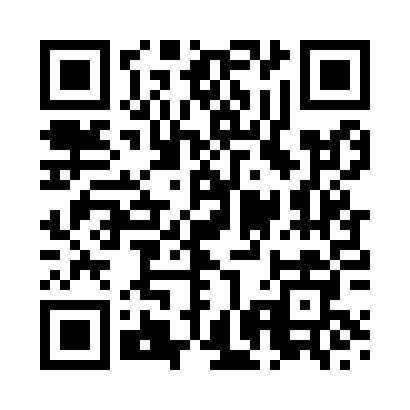 Prayer times for Almsford Bridge, West Yorkshire, UKWed 1 May 2024 - Fri 31 May 2024High Latitude Method: Angle Based RulePrayer Calculation Method: Islamic Society of North AmericaAsar Calculation Method: HanafiPrayer times provided by https://www.salahtimes.comDateDayFajrSunriseDhuhrAsrMaghribIsha1Wed3:195:291:036:138:3810:492Thu3:155:271:036:148:4010:523Fri3:145:251:036:158:4210:534Sat3:135:231:036:168:4410:545Sun3:125:211:036:188:4610:546Mon3:115:191:036:198:4710:557Tue3:105:171:036:208:4910:568Wed3:095:151:036:218:5110:579Thu3:085:131:036:228:5310:5810Fri3:075:111:026:238:5510:5911Sat3:065:101:026:248:5611:0012Sun3:055:081:026:258:5811:0013Mon3:045:061:026:269:0011:0114Tue3:045:041:026:279:0111:0215Wed3:035:031:026:289:0311:0316Thu3:025:011:026:299:0511:0417Fri3:014:591:026:309:0611:0518Sat3:004:581:036:319:0811:0519Sun3:004:561:036:329:1011:0620Mon2:594:551:036:339:1111:0721Tue2:584:531:036:349:1311:0822Wed2:584:521:036:349:1411:0923Thu2:574:511:036:359:1611:1024Fri2:564:491:036:369:1711:1025Sat2:564:481:036:379:1911:1126Sun2:554:471:036:389:2011:1227Mon2:554:461:036:399:2211:1328Tue2:544:451:036:399:2311:1329Wed2:544:441:046:409:2411:1430Thu2:534:421:046:419:2511:1531Fri2:534:421:046:429:2711:15